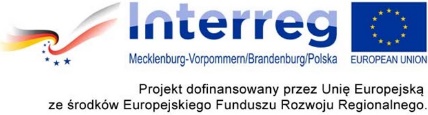 Program szkolenia„Efektywne wykorzystanie metod i narzędzi marketingu internetowego w małych i średnich firmach”GodzinaTemat zajęć9.00 – 9.15Powitanie i wprowadzenie do szkolenia.9.15 – 10.30Metody optymalizacji działań marketingowych w sieci czyli co się opłaca i dlaczego.Rola analityki internetowej i najpopularniejsze narzędzia analityczne10.30 – 10.45Przerwa10.45 – 12.15Metody i narzędzia marketingu internetowego, służące budowaniu świadomości odbiorców o firmie, jej produktach, usługach.12.15 – 12.30Przerwa12.30 – 14.15Metody i narzędzia marketingu internetowego,służące budowaniu wizerunku marki.14.15 – 14.30Przerwa14.30 – 15.45Metody i narzędzia marketingu internetowego służące do pozyskiwania klientów.15.45Zakończenie szkolenia